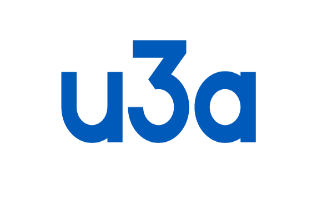 East Renfrewshire u3a Accident/Medical Incident Report FormName of the group at which accident/medical incident occurred: Name of the person completing the form: Name of the member who had the accident/medical incident: Date of the accident/medical incident: Location of the accident/medical incident: Nature of the accident/medical incident: Action taken/outcome:Date form completed: When completed please send to the Secretary at: secretary@eru3a.org